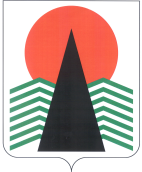 Муниципальное образованиеСельское поселение СентябрьскийНефтеюганский районХанты-Мансийский автономный округ – ЮграАДМИНИСТРАЦИЯ СЕЛЬСКОГО ПОСЕЛЕНИЯ СЕНТЯБРЬСКИЙ ПОСТАНОВЛЕНИЕп. СентябрьскийОб утверждении состава комиссии по обследованию спортивно-игровых площадок в 2021 годуВ соответствии с Федеральным законом от 06.10.2003 № 131-ФЗ «Об общих принципах организации местного самоуправления в Российской Федерации», Уставом сельское поселение Сентябрьский:Утвердить состав комиссии в соответствии с приложением к настоящему постановлению. Настоящее постановление подлежит размещению на официальном сайте муниципального образования сельское поселение Сентябрьский.3.  Настоящее постановление вступает в силу с момента подписания.4. Контроль за исполнением настоящего постановления возложить на заместителя Главы сельского поселения.Глава поселения                                                                            А.В. СветлаковСостав комиссии по обследованию спортивно-игровых площадок в 2021 годуЛист ознакомления к постановлению 12-па от 22.03.2021 года22.03.2021№12-паПриложениек постановлению администрации сельского поселения Сентябрьскийот 22.03.2021 № 12-паНадточий Мария Анатольевна – председатель комиссиизаместитель Главы сельского поселения Сентябрьский;Солдаткина Лариса Юрьевна – секретарь комиссииведущий специалист администрации сельского поселения Сентябрьский;Члены комиссии:Члены комиссии:Члены комиссии:Жаринова Оксана Адиковнадиректор МКУ «Управление по делам администрации»;Дубынина Анна Александровнаспециалист по работе с  молодежью 1 категории;Гелетий Николай Николаевичдиректор спортивного комплекса сельского поселения Сентябрьский, депутат Совета депутатов сельского поселения Сентябрьский 4 созыва;По согласованиюпредставитель обслуживающей организацииФИОДатаПодпись